Annexure No-1Annexure No.2ACADEMIC ADVISORY BODYDr Gangan PrathapDr K Rajagopal Dr Vinod VeeduDr Harinder Singh Jagdev K V Ravindran Prof T P Radhakrishnan C R NambiarAnnexure No.3Organizational Structure 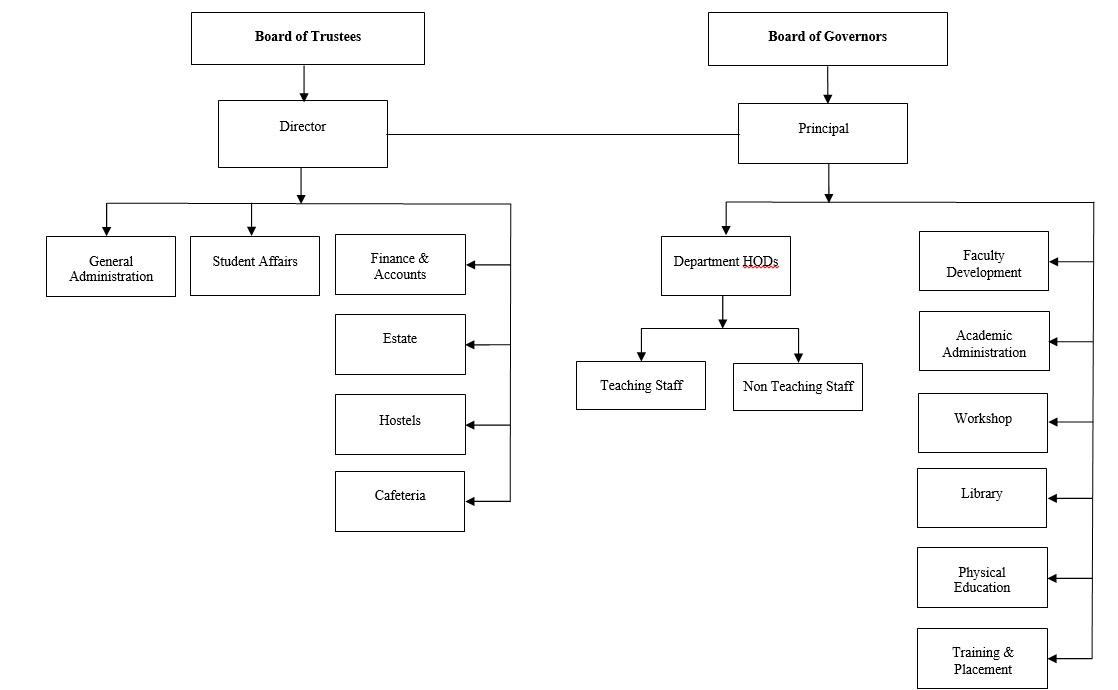 Annexure No.4MANDATORY DISCLOSUREMANDATORY DISCLOSUREMandatory Disclosure updated on  14.02.20171AICTE File No. South-West/1-2811930414/2016/EOADate & Period of last approval 05.04.2016 Period 2016-17 2Name of the InstitutionNORTH MALABAR INSTITUTE OF TECHNOLOGYAddress of the InstitutionNELLIYADUKAMPARKALAIKANHANGADCity & Pin CodeKASARGODE -  671531State / UTKERALAPhone number with STD code0467-2440024FAX number with STD Code04985-205907Office hours at the Institution9 AM TO 5.00 PMAcademic hours at the Institution9.00 AM TO 4.00 PMEmailinfo@nmitkerala.ac.inWebsitewww.nmitkerala.ac.in Nearest Railway Station (dist in Km)Kanhangad  - 9 KMSNearest Airport (dist in Km)Mangalore - 100 KMS3Type of Institution  Private-Self Financed Category (1) of the Institution  Non MinorityCategory (2) of the Institution  Co-Ed 4Name of the organization running the InstitutionNorth Malabar Educational & Charitable Trust Type of the organizationPublic Charitable TrustAddress of the organization20 – D1 & D5, Municipal Office BuildingPayyanur, Kannur District.Registered withSub Registrar’s Office, PayyanurRegistration date04/09/2008Website of the organizationwww.nmitkerala.ac.in5Name of the affiliating University / BoardKANNUR UNIVERSITYAddress  MANGATTUPARAMBA, KANNUR UNIVERSITY P.O, KANNUR DT, KERALA-670 567Website www.kannuruniversity.ac.inLatest affiliation period 2016-176Name of Principal / Director DR. SURESAN PARETHExact DesignationPRINCIPALPhone number with STD code0467-2440024, 0467-3983000FAX number with STD code0467-3983006Emailprincipal@nmitkerala.ac.inHighest DegreePh. D Field of specializationComputer Science and Engineering7Governing Board Members See Annexure No.1Frequency of meetings & date of last meeting Twice in a year   -20.12.20158Academic Advisory Body See Annexure No.2Frequency of meetings & date of last meeting Twice in a year-20.12.20159Organizational Chart  See Annexure No.310Student feedback mechanism  Institutional Governance/faculty performance We have devised a feedback system for getting students opinion on faculty performance and institutional governance. Proper follow up action will be taken to correct the anomalies if any.11Grievance redressal mechanism for faculty, staff and students Compliance and Redressal committee is functioning in our college. Grievances are thoroughly discussed by the Committee and remedial measures are implemented.12.1Name of the Department* CIVIL ENGINEERINGCourse B.TECH. CIVIL ENGINEERINGLevel  UG /DEGREE1st Year of approval by the Council 2012-13Year wise Sanctioned Intake CAY1     60              CAY2  60           CAY3   60            CAY4     60Year wise Actual Admissions CAY1     40              CAY2  60           CAY3   50            CAY4     37Cut off marks –General quota 50% for Mathematics &50% P+C+M     % Students passed with Distinction NA% Students passed with First Class NAStudents Placed NAAverage Pay package, Rs./Year NAStudents opted for Higher Studies NAAccreditation Status of the course Not AccreditedDoctoral Courses NoForeign Collaborations, if any NoProfessional Society Memberships NoProfessional activities Yet to startedConsultancy activities NoGrants fetched NoDepartmental Achievements Distinguished Alumni  No12.2Name of the Department* MECHANICAL ENGINEERINGCourse B.TECH MECHANICAL ENGINEERINGLevel  UG /DEGREE1st Year of approval by the Council 2012-13Year wise Sanctioned Intake CAY1     60              CAY2  60           CAY3   60            CAY4     60Year wise Actual Admissions CAY1     46              CAY2  69           CAY3   69            CAY4     42Cut off marks –General quota 50% for Mathematics & 50% P+C+M   % Students passed with Distinction NA% Students passed with First Class NAStudents Placed NAAverage Pay package, Rs./Year NAStudents opted for Higher Studies NAAccreditation Status of the course Not AccreditedDoctoral Courses  No  Foreign Collaborations, if any NoProfessional Society Memberships NoProfessional activities NoConsultancy activities NoGrants fetched NoDepartmental Achievements Distinguished Alumni  No12.3Name of the Department* ELECTRONICS & COMMUNICATION ENGINEERINGCourse B.TECH. ELECTRONICS & COMMUNICATION ENGINEERINGLevel  UG /DEGREE1st Year of approval by the Council 2012-13Year wise Sanctioned Intake CAY1     60              CAY2  60           CAY3   60            CAY4     60Year wise Actual Admissions CAY1     11              CAY2  28           CAY3    25           CAY4     32Cut off marks –General quota 50% for Mathematics & 50% P+C+M    % Students passed with Distinction NA% Students passed with First Class NAStudents Placed NAAverage Pay package, Rs./Year NAStudents opted for Higher Studies NAAccreditation Status of the course   Not Accredited Doctoral Courses  No  Foreign Collaborations, if any NoProfessional Society Memberships NoProfessional activities NoConsultancy activities NoGrants fetched NoDepartmental Achievements Distinguished Alumni  No12.4Name of the Department* ELECTRICAL AND ELECTRONICS ENGINEERINGCourse B.TECH. ELECTRICAL & ELECTRONICS  ENGINEERINGLevel  UG /DEGREE1st Year of approval by the Council 2012-13Year wise Sanctioned Intake CAY     60               CAY  60              CAY   60               CAY     60Year wise Actual Admissions CAY     7                CAY  22              CAY   12               CAY     17Cut off marks –General quota 50% for Mathematics & 50% P+C+M    % Students passed with Distinction NA% Students passed with First Class NAStudents Placed NAAverage Pay package, Rs./Year NAStudents opted for Higher Studies NAAccreditation Status of the course   Not Accredited Doctoral Courses  No  Foreign Collaborations, if any NoProfessional Society Memberships NoProfessional activities NoConsultancy activities NoGrants fetched NoDepartmental Achievements Distinguished Alumni  No12.5Name of the Department* COMPUTER SCIENCE &  ENGINEERINGCourse B.TECH. COMPUTER SCIENCE &  ENGINEERINGLevel  UG /DEGREE1st Year of approval by the Council 2012-13Year wise Sanctioned Intake CAY     60               CAY  60              CAY   60               CAY     60Year wise Actual Admissions CAY     43               CAY  58              CAY   50               CAY     43Cut off marks –General quota 50% for Mathematics & 50% P+C+M    % Students passed with Distinction NA% Students passed with First Class NAStudents Placed NAAverage Pay package, Rs./Year NAStudents opted for Higher Studies NAAccreditation Status of the course   Not Accredited Doctoral Courses  No  Foreign Collaborations, if any NoProfessional Society Memberships NoProfessional activities NoConsultancy activities NoGrants fetched NoDepartmental Achievements Distinguished Alumni  No13.1Name of Teaching Staff* 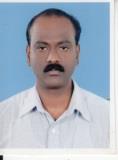 Designation  PRINCIPALDepartment COMPUTER SCIENCE AND ENGINEERINGDate of Joining the Institution 22-01-2014Qualifications with Class/Grade  BE - FIRST CLASS     M.Tech -  FIRST CLASS         Ph.DTotal Experience in Years Teaching    - 13                          Industry  -  7     Papers Published 4Papers Presented in Conferences National -                                 International -  4PhD Guide? Give field & University  PhDs / Projects Guided Books Published / IPRs/ Patents  INTERNATIONAL JOURNALS - 11Professional Memberships Life member in IAENG.Consultancy Activities NILAwards NILGrants fetched NILInteraction with Professional Institutions NIL13.2Name of Teaching Staff* 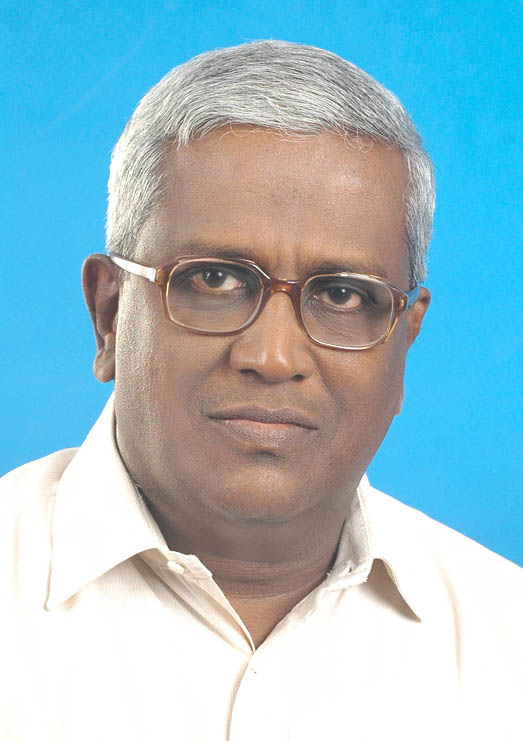 Designation  ASSOCIATE PROFESSOR Department MECHANICAL  ENGINEERINGDate of Joining the Institution 01-09-2012Qualifications with Class/Grade  B.Tech-  FIRST CLASS           FIE                               Total Experience in Years  Teaching - 20                 Industry - 18              Research - NILPapers Published  National - NIL                                 International - NILPapers Presented in Conferences  National- NIL                    International- NILPhD Guide? Give field & University   Field- NIL                            University- NILPhDs / Projects Guided  PhDs- NIL                   Projects at Masters level- NILBooks Published / IPRs/ Patents  NILProfessional Memberships NILConsultancy Activities NILAwards NILGrants fetched NILInteraction with Professional Institutions NIL13.3Name of Teaching Staff* 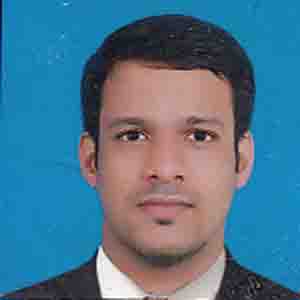 Designation  ASSISTANT PROFESSORDepartment MECHANICAL  ENGINEERINGDate of Joining the Institution 01-09-2012Qualifications with Class/Grade  BTech -  FIRST CLASS                            MTech - FIRST CLASSTotal Experience in Years Teaching- 5                Industry- NIL                   Research- NILPapers Published National- NIL                       International- NILPapers Presented in Conferences National- NIL                       International- NILPhD Guide? Give field & University  Field- NIL                        University- NILPhDs / Projects Guided PhDs- NIL                        Projects at Masters level- NILBooks Published / IPRs/ Patents  NILProfessional Memberships NILConsultancy Activities NILAwards NILGrants fetched NILInteraction with Professional Institutions NIL13.4Name of Teaching Staff* 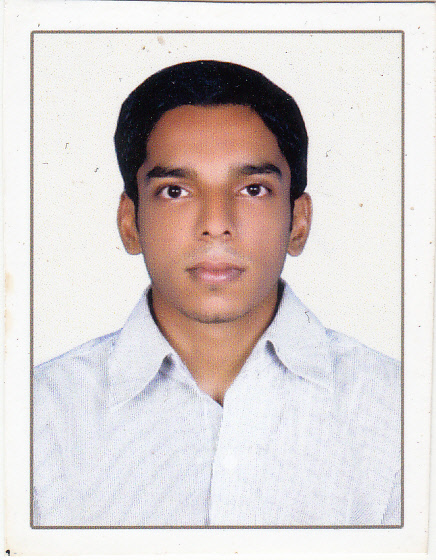 Designation  ASSISTANT PROFESSORDepartment MECHANICAL  ENGINEERINGDate of Joining the Institution 16-06-2014Qualifications with Class/Grade  BTech -  FIRST CLASS                            MTech - FIRST CLASSTotal Experience in Years Teaching- 3               Industry- NIL                   Research- NILPapers Published National- NIL                       International- NILPapers Presented in Conferences National- NIL                       International- NILPhD Guide? Give field & University  Field- NIL                        University- NILPhDs / Projects Guided PhDs- NIL                        Projects at Masters level- NILBooks Published / IPRs/ Patents  NILProfessional Memberships NILConsultancy Activities NILAwards NILGrants fetched NILInteraction with Professional Institutions NIL13.5Name of Teaching Staff* 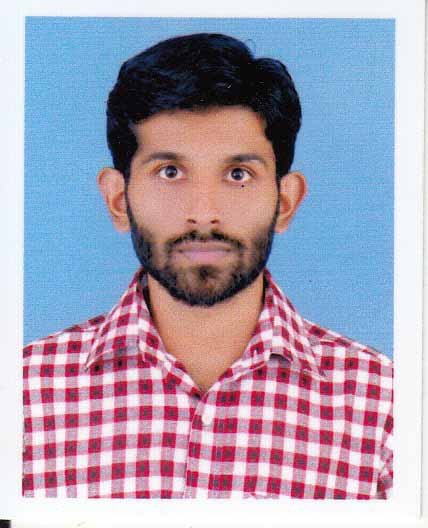 Designation  ASSISTANT PROFESSORDepartment MECHANICAL  ENGINEERINGDate of Joining the Institution 01-09-2013Qualifications with Class/Grade  BTech -  FIRST CLASS                            MTech - FIRST CLASSTotal Experience in Years Teaching- 4               Industry- NIL                   Research- NILPapers Published National- NIL                       International- NILPapers Presented in Conferences National- NIL                       International- NILPhD Guide? Give field & University  Field- NIL                        University- NILPhDs / Projects Guided PhDs- NIL                        Projects at Masters level- NILBooks Published / IPRs/ Patents  NILProfessional Memberships NILConsultancy Activities NILAwards NILGrants fetched NILInteraction with Professional Institutions NIL13.6Name of Teaching Staff* 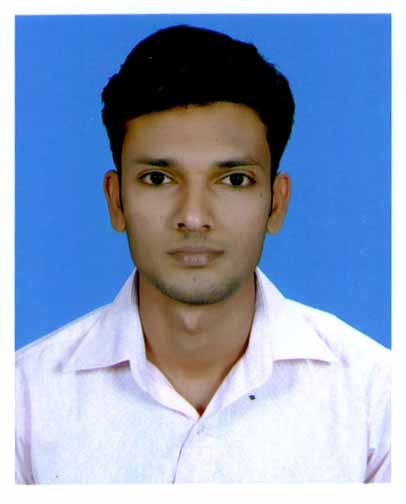 Designation  ASSISTANT PROFESSORDepartment MECHANICAL  ENGINEERINGDate of Joining the Institution 17-06-2013Qualifications with Class/Grade  BTech -  FIRST CLASS                            MTech - FIRST CLASSTotal Experience in Years Teaching- 5               Industry- NIL                   Research- NILPapers Published National- NIL                       International- NILPapers Presented in Conferences National- NIL                       International- NILPhD Guide? Give field & University  Field- NIL                        University- NILPhDs / Projects Guided PhDs- NIL                        Projects at Masters level- NILBooks Published / IPRs/ Patents  NILProfessional Memberships NILConsultancy Activities NILAwards NILGrants fetched NILInteraction with Professional Institutions NIL13.7Name of Teaching Staff* 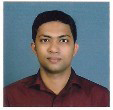 Designation  ASSISTANT PROFESSORDepartment MECHANICAL  ENGINEERINGDate of Joining the Institution 02-05-2014Qualifications with Class/Grade  BTech -  FIRST CLASS                            MTech - FIRST CLASSTotal Experience in Years Teaching- 2               Industry- 1                 Research- NILPapers Published National- NIL                       International- NILPapers Presented in Conferences National- NIL                       International- NILPhD Guide? Give field & University  Field- NIL                        University- NILPhDs / Projects Guided PhDs- NIL                        Projects at Masters level- NILBooks Published / IPRs/ Patents  NILProfessional Memberships NILConsultancy Activities NILAwards NILGrants fetched NILInteraction with Professional Institutions NIL13.8Name of Teaching Staff* 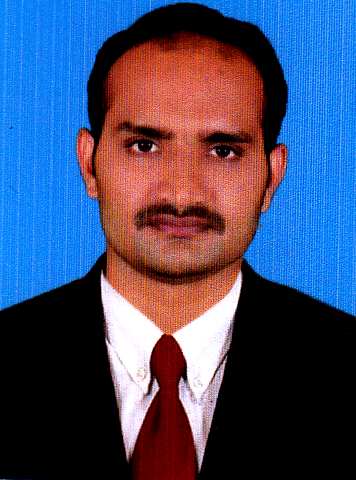 Designation  ASSISTANT PROFESSORDepartment MECHANICAL  ENGINEERINGDate of Joining the Institution 25-01-2016Qualifications with Class/Grade  BTech -  FIRST CLASS                            MTech - FIRST CLASSTotal Experience in Years Teaching- 2               Industry-               Research- NILPapers Published National- NIL                       International- NILPapers Presented in Conferences National- NIL                       International- NILPhD Guide? Give field & University  Field- NIL                        University- NILPhDs / Projects Guided PhDs- NIL                        Projects at Masters level- NILBooks Published / IPRs/ Patents  NILProfessional Memberships NILConsultancy Activities NILAwards NILGrants fetched NILInteraction with Professional Institutions NIL13.9Name of Teaching Staff* 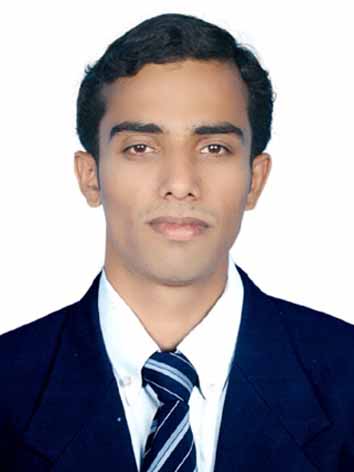 Designation  ASSISTANT PROFESSORDepartment ELECTRONICS AND COMMUNICATIONS ENGINEERINGDate of Joining the Institution 14-06-2013Qualifications with Class/Grade  BTech -  FIRST CLASS            MTech - FIRST CLASSTotal Experience in Years Teaching - 5                 Industry - NIL                  Research - NIL Papers Published National - NIL          International - NILPapers Presented in Conferences National - NIL          International - NILPhD Guide? Give field & University  Field - NIL                                        University - NILPhDs / Projects Guided PhDs - NIL                                     Projects at Masters level - NILBooks Published / IPRs/ Patents  NILProfessional Memberships NIL Consultancy Activities NILAwards NILGrants fetched NILInteraction with Professional Institutions NIL13.10Name of Teaching Staff* 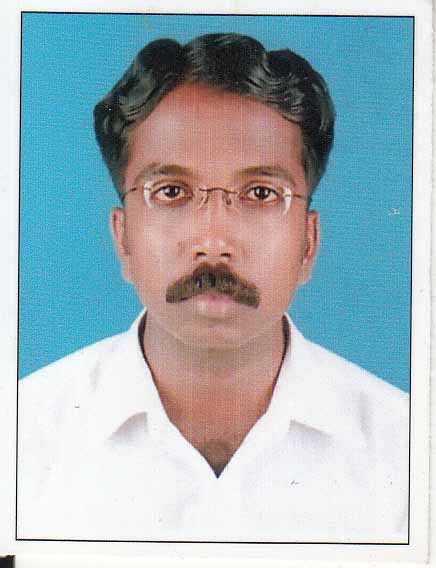 Designation  ASSISTANT PROFESSOR Department COMPUTER SCIENCE AND ENGINEERINGDate of Joining the Institution 19-06-2013Qualifications with Class/Grade   BTech - FIRST CLASS   M.Tech - FIRST CLASS   Total Experience in Years Teaching   - 7              Industry   -                  ResearchPapers Published National - NIL                                                   International - NILPapers Presented in Conferences National - NIL                                                   International - NILPhD Guide? Give field & University   Field - NIL                                        University - NIL PhDs / Projects Guided  PhDs - NIL                                       Projects at Masters level - NIL  Books Published / IPRs/ Patents  NILProfessional Memberships NILConsultancy Activities NILAwards NILGrants fetched NILInteraction with Professional Institutions NIL13.11Name of Teaching Staff* 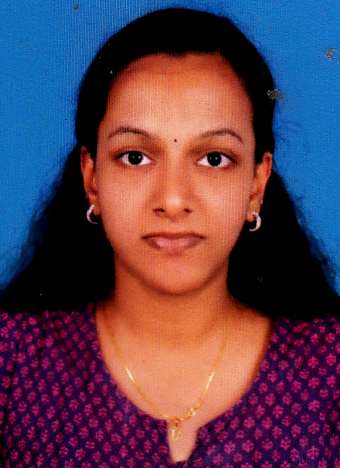 Designation  ASSISTANT PROFESSOR Department COMPUTER SCIENCE AND ENGINEERING:Date of Joining the Institution 02-07-2015Qualifications with Class/Grade   BTech - FIRST CLASS   M.Tech - FIRST CLASS   Total Experience in Years Teaching   - 1             Industry   -                  ResearchPapers Published National - NIL                                                   International - NILPapers Presented in Conferences National - NIL                                                   International - NILPhD Guide? Give field & University   Field - NIL                                        University - NIL PhDs / Projects Guided  PhDs - NIL                                       Projects at Masters level - NIL  Books Published / IPRs/ Patents  NILProfessional Memberships NILConsultancy Activities NILAwards NILGrants fetched NILInteraction with Professional Institutions NIL13.12Name of Teaching Staff* 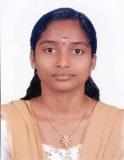 Designation  LECTURER Department COMPUTER SCIENCE AND ENGINEERING:Date of Joining the Institution 16-6-2014Qualifications with Class/Grade   BTech - FIRST CLASS   Total Experience in Years Teaching   -             Industry   -               ResearchPapers Published National - NIL                                                   International - NILPapers Presented in Conferences National - NIL                                                   International - NILPhD Guide? Give field & University   Field - NIL                                        University - NIL PhDs / Projects Guided  PhDs - NIL                                       Projects at Masters level - NIL  Books Published / IPRs/ Patents  NILProfessional Memberships NILConsultancy Activities NILAwards NILGrants fetched NILInteraction with Professional Institutions NIL13.13Name of Teaching Staff* 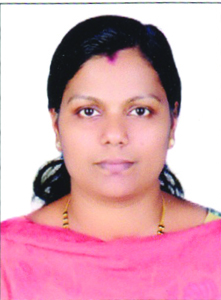 Designation  ASSISTANT PROFESSOR Department COMPUTER SCIENCE AND ENGINEERING:Date of Joining the Institution 14-01-2015Qualifications with Class/Grade   BTech - FIRST CLASS   M.Tech - FIRST CLASS   Total Experience in Years Teaching   -  5              Industry   - 0                ResearchPapers Published National - NIL                                                   International - NILPapers Presented in Conferences National - NIL                                                   International - NILPhD Guide? Give field & University   Field - NIL                                        University - NIL PhDs / Projects Guided  PhDs - NIL                                       Projects at Masters level - NIL  Books Published / IPRs/ Patents  NILProfessional Memberships NILConsultancy Activities NILAwards NILGrants fetched NILInteraction with Professional Institutions NIL13.14Name of Teaching Staff* 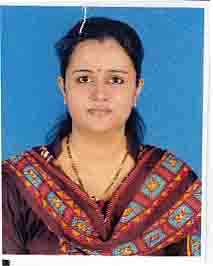 Designation  LECTURERDepartment COMPUTER SCIENCE & ENGINEERING:Date of Joining the Institution 01-09-2012Qualifications with Class/Grade   BSc - SECOND CLASS                         MSc - FIRST CLASSTotal Experience in Years  Teaching- 3                   Industry- 1                     Research- NILPapers Published  National- NIL                               International- NILPapers Presented in Conferences  National- NIL                               International- NILPhD Guide? Give field & University   Field- NIL                                        University- NILPhDs / Projects Guided  PhDs- NIL                                       Projects at Masters level- NILBooks Published / IPRs/ Patents  NILProfessional Memberships NILConsultancy Activities NILAwards NILGrants fetched NILInteraction with Professional Institutions NIL13.15Name of Teaching Staff* 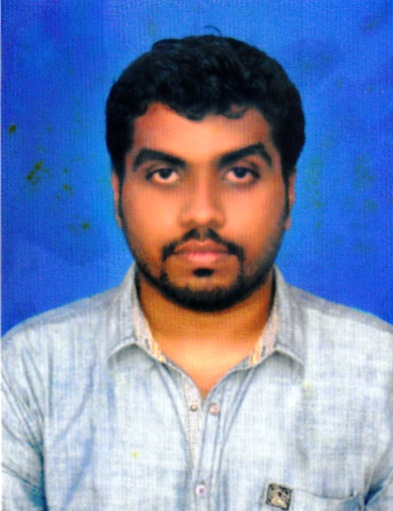 Designation   ASSISTANT PROFESSORDepartment CIVIL ENIGINEERING:Date of Joining the Institution 30-07-2014Qualifications with Class/Grade   BTech - FIRST CLASS      MTech - FIRST CLASS      Total Experience in Years  Teaching-3                          Industry- 1               Research- NILPapers Published  National- Nil                                    International- NilPapers Presented in Conferences  National- Nil                                   International- NilPhD Guide? Give field & University   Field- NIL                                        University- NILPhDs / Projects Guided  PhDs - NIL                                     Projects at Masters level- NILBooks Published / IPRs/ Patents   NilProfessional Memberships NilConsultancy Activities NilAwards NilGrants fetched NilInteraction with Professional Institutions Nil13.16Name of Teaching Staff* 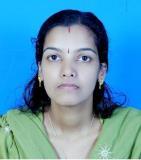 Designation   ASSISTANT PROFESSORDepartment CIVIL ENIGINEERING:Date of Joining the Institution 04-07-2016Qualifications with Class/Grade   BTech - FIRST CLASS      MTech - FIRST CLASS      Total Experience in Years  Teaching-4                          Industry- 1               Research- NILPapers Published  National- Nil                                    International- NilPapers Presented in Conferences  National- Nil                                   International- NilPhD Guide? Give field & University   Field- NIL                                        University- NILPhDs / Projects Guided  PhDs - NIL                                     Projects at Masters level- NILBooks Published / IPRs/ Patents   NilProfessional Memberships NilConsultancy Activities NilAwards NilGrants fetched NilInteraction with Professional Institutions Nil13.17Name of Teaching Staff* 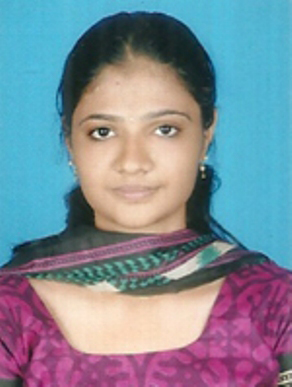 Designation   ASSISTANT PROFESSORDepartment CIVIL ENIGINEERING:Date of Joining the Institution 26-10-2015Qualifications with Class/Grade   BTech - FIRST CLASS      MTech - FIRST CLASS      Total Experience in Years  Teaching-1                         Industry- 1             Research- NILPapers Published  National- Nil                                    International- NilPapers Presented in Conferences  National- Nil                                   International- NilPhD Guide? Give field & University   Field- NIL                                        University- NILPhDs / Projects Guided  PhDs - NIL                                     Projects at Masters level- NILBooks Published / IPRs/ Patents   NilProfessional Memberships NilConsultancy Activities NilAwards NilGrants fetched NilInteraction with Professional Institutions Nil13.18Name of Teaching Staff* 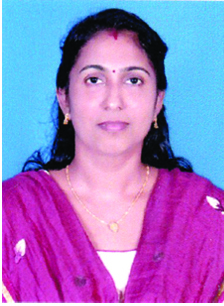 Designation   ASSISTANT PROFESSORDepartment ELECTRICAL & ELECTRONICS ENGG:Date of Joining the Institution 12-11-2014Qualifications with Class/Grade   BTech - FIRST CLASS      ME - FIRST CLASS      Total Experience in Years  Teaching-4                          Industry-              Research- NILPapers Published  National- Nil                                    International- NilPapers Presented in Conferences  National- Nil                                   International- NilPhD Guide? Give field & University   Field- NIL                                        University- NILPhDs / Projects Guided  PhDs - NIL                                     Projects at Masters level- NILBooks Published / IPRs/ Patents   NilProfessional Memberships NilConsultancy Activities NilAwards NilGrants fetched NilInteraction with Professional Institutions Nil13.19Name of Teaching Staff* 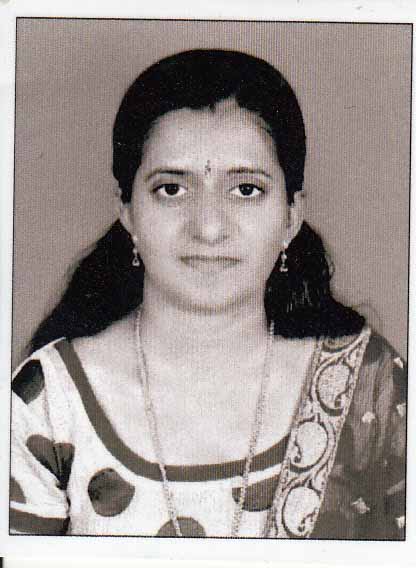 Designation   ASSISTANT PROFESSORDepartment ELECTRICAL & ELECTRONICS ENGG:Date of Joining the Institution 17-06-2013Qualifications with Class/Grade   BTech - FIRST CLASS      ME - FIRST CLASS      Total Experience in Years  Teaching-5                          Industry-              Research- NILPapers Published  National- Nil                                    International- NilPapers Presented in Conferences  National- Nil                                   International- NilPhD Guide? Give field & University   Field- NIL                                        University- NILPhDs / Projects Guided  PhDs - NIL                                     Projects at Masters level- NILBooks Published / IPRs/ Patents   NilProfessional Memberships NilConsultancy Activities NilAwards NilGrants fetched NilInteraction with Professional Institutions Nil13.20Name of Teaching Staff* 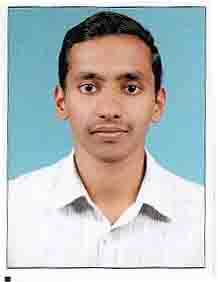 Designation  ASSISTANT PROFESSORDepartment ELECTRONICS & COMMUNICATION ENGG:Date of Joining the Institution 01-09-2012Qualifications with Class/Grade  BTech -  FIRST CLASS                            MTech - FIRST CLASSTotal Experience in Years  Teaching - 4               Industry - NIL              Research - NILPapers Published  National - NIL                                 International - NILPapers Presented in Conferences  National- NIL                    International- NILPhD Guide? Give field & University   Field- NIL                            University- NILPhDs / Projects Guided  PhDs- NIL                   Projects at Masters level- NILBooks Published / IPRs/ Patents  NILProfessional Memberships NILConsultancy Activities NILAwards NILGrants fetched NILInteraction with Professional Institutions NIL13.21Name of Teaching Staff* 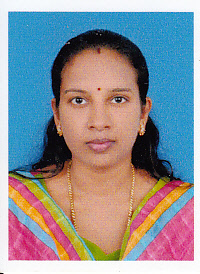 Designation  ASSISTANT PROFESSORDepartment ELECTRICAL & ELECTRONICS ENGG:Date of Joining the Institution 01-09-2012Qualifications with Class/Grade  BTech -  SECOND CLASS                       MTech - FIRST CLASSTotal Experience in Years  Teaching -  4                 Industry - 3           Research - NILPapers Published  National- NIL                                          International- NILPapers Presented in Conferences  National- NIL    International- NILPhD Guide? Give field & University  Field- NIL                                      University- NILPhDs / Projects Guided PhDs- NIL                                      Projects at Masters level- NILBooks Published / IPRs/ Patents  NILProfessional Memberships NIL Consultancy Activities NILAwards NILGrants fetched NILInteraction with Professional Institutions NIL13.22Name of Teaching Staff* 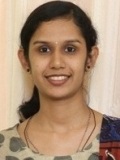 Designation  ASSISTANT PROFESSORDepartment COMPUTER SCIENCE & ENGINEERING:Date of Joining the Institution 11-07-2016Qualifications with Class/Grade  BTech -  SECOND CLASS                       MTech - FIRST CLASSTotal Experience in Years  Teaching -  3                Industry -           Research - NILPapers Published  National- NIL                                          International- NILPapers Presented in Conferences  National- NIL    International- NILPhD Guide? Give field & University  Field- NIL                                      University- NILPhDs / Projects Guided PhDs- NIL                                      Projects at Masters level- NILBooks Published / IPRs/ Patents  NILProfessional Memberships NIL Consultancy Activities NILAwards NILGrants fetched NILInteraction with Professional Institutions NIL13.23Name of Teaching Staff* 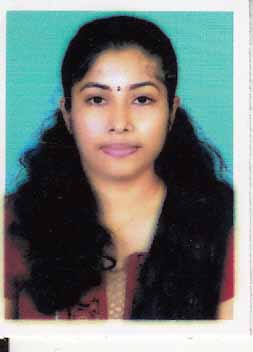 Designation  ASSISTANT PROFESSORDepartment COMPUTER SCIENCE & ENGINEERINGDate of Joining the Institution 01-01-2014Qualifications with Class/Grade  BTech -  FIRST CLASS                            MTech - FIRST CLASSTotal Experience in Years  Teaching- 2             Industry- NIL                   Research- NILPapers Published  National- NIL           International- NILPapers Presented in Conferences  National- NIL             International- NILPhD Guide? Give field & University   Field- NIL                                        University- NILPhDs / Projects Guided  PhDs- NIL                                       Projects at Masters level- NILBooks Published / IPRs/ Patents  NILProfessional Memberships NILConsultancy Activities NILAwards NILGrants fetched NILInteraction with Professional Institutions NIL13.24Name of Teaching Staff* 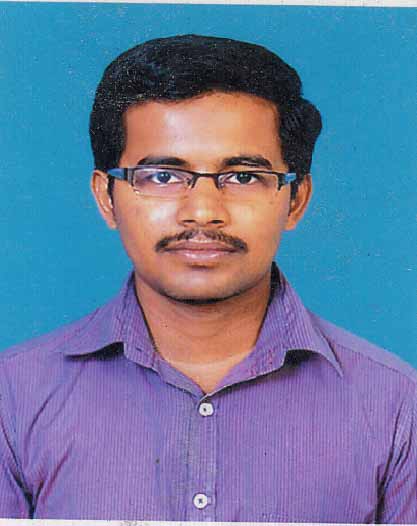 Designation  ASSISTANT PROFESSORDepartment CIVIL ENGINEERINGDate of Joining the Institution 01-07-2013Qualifications with Class/Grade  BTech - FIRST CLASS         MTech - FIRST CLASSTotal Experience in Years  Teaching- 3                    Industry- NIL             Research- NILPapers Published  National- NIL                                          International- NILPapers Presented in Conferences  National- NIL                               International- NILPhD Guide? Give field & University   Field- NIL                                     University- NILPhDs / Projects Guided  PhDs- NIL                                 Projects at Masters level- NILBooks Published / IPRs/ Patents  NILProfessional Memberships NILConsultancy Activities NILAwards NILGrants fetched NILInteraction with Professional Institutions NIL13.25Name of Teaching Staff* 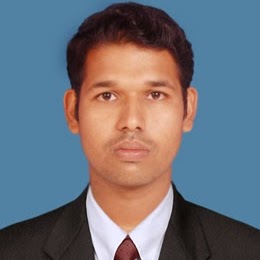 Designation  ASSISTANT PROFESSORDepartment ELECTRONICS & COMMUNICATION ENGG:Date of Joining the Institution 01-08-2014Qualifications with Class/Grade  BTech -  SECOND CLASS                  MTech - FIRST CLASSTotal Experience in Years  Teaching - 2                 Industry - 9             Research - NILPapers Published  National - NIL                                 International - NILPapers Presented in Conferences  National- NIL                    International- NILPhD Guide? Give field & University   Field- NIL                            University- NILPhDs / Projects Guided  PhDs- NIL                   Projects at Masters level- NILBooks Published / IPRs/ Patents  NILProfessional Memberships NILConsultancy Activities NILAwards NILGrants fetched NILInteraction with Professional Institutions NIL13.26Name of Teaching Staff* 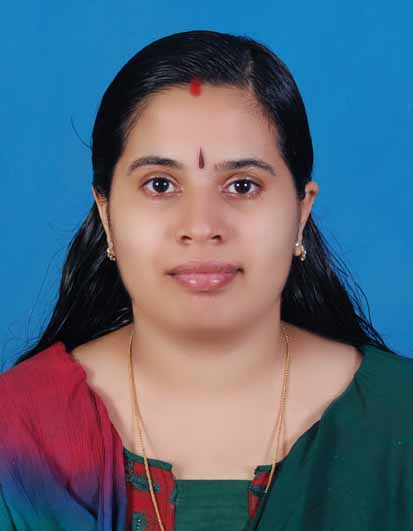 Designation  ASSISTANT PROFESSORDepartment ELECTRONICS & COMMUNICATION ENGG:Date of Joining the Institution 02-05-2014Qualifications with Class/Grade  BTech -  FIRST CLASS                        MTech - FIRST CLASSTotal Experience in Years  Teaching - 5                Industry -             Research - NILPapers Published  National - NIL                                 International - NILPapers Presented in Conferences  National- NIL                    International- NILPhD Guide? Give field & University   Field- NIL                            University- NILPhDs / Projects Guided  PhDs- NIL                   Projects at Masters level- NILBooks Published / IPRs/ Patents  NILProfessional Memberships NILConsultancy Activities NILAwards NILGrants fetched NILInteraction with Professional Institutions NIL13.27Name of Teaching Staff* 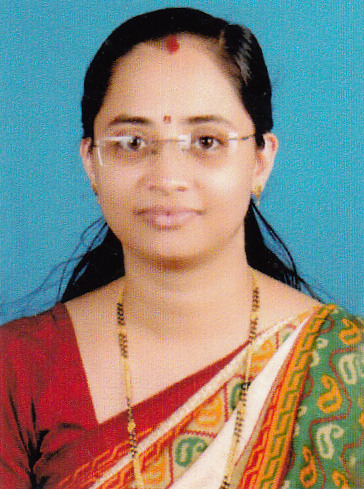 Designation  ASSISTANT PROFESSORDepartment ELECTRONICS & COMMUNICATION ENGG:Date of Joining the Institution 30-12-2014Qualifications with Class/Grade  BTech -  FIRST CLASS                        MTech - FIRST CLASSTotal Experience in Years  Teaching - 8                Industry -             Research - NILPapers Published  National - NIL                                 International - NILPapers Presented in Conferences  National- NIL                    International- NILPhD Guide? Give field & University   Field- NIL                            University- NILPhDs / Projects Guided  PhDs- NIL                   Projects at Masters level- NILBooks Published / IPRs/ Patents  NILProfessional Memberships NILConsultancy Activities NILAwards NILGrants fetched NILInteraction with Professional Institutions NIL13.28Name of Teaching Staff* 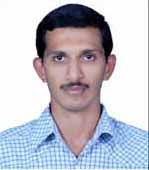 Designation  ASSISTANT PROFESSORDepartment CIVIL  ENGINEERINGDate of Joining the Institution 26-06-2013Qualifications with Class/Grade  BTech -  FIRST CLASS                            MTech - Total Experience in Years  Teaching - 3                Industry - NIL              Research - NILPapers Published  National - NIL                                 International - NILPapers Presented in Conferences  National- NIL                    International- NILPhD Guide? Give field & University   Field- NIL                            University- NILPhDs / Projects Guided  PhDs- NIL                   Projects at Masters level- NILBooks Published / IPRs/ Patents  NILProfessional Memberships NILConsultancy Activities NILAwards NILGrants fetched NILInteraction with Professional Institutions NIL13.29Name of Teaching Staff* 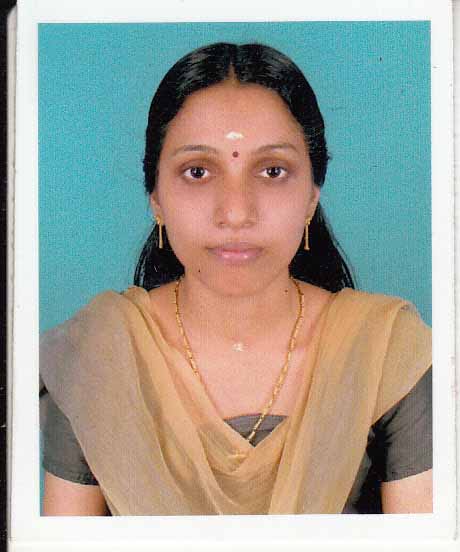 Designation  ASSISTANT PROFESSORDepartment ELECTRICAL AND ELECTRONICS ENGINEERINGDate of Joining the Institution 17-06-2013Qualifications with Class/Grade   BTech -  FIRST CLASS                            ME - FIRST CLASS                            Total Experience in Years  Teaching- 3                     Industry- NIL              Research- NILPapers Published  National- NIL                                    International- NILPapers Presented in Conferences  National- NIL                                    International- NILPhD Guide? Give field & University   Field- NIL                                        University- NILPhDs / Projects Guided  PhDs- NIL                                       Projects at Masters level- NILBooks Published / IPRs/ Patents  NILProfessional Memberships NILConsultancy Activities NILAwards NILGrants fetched NILInteraction with Professional Institutions NIL13.30Name of Teaching Staff* 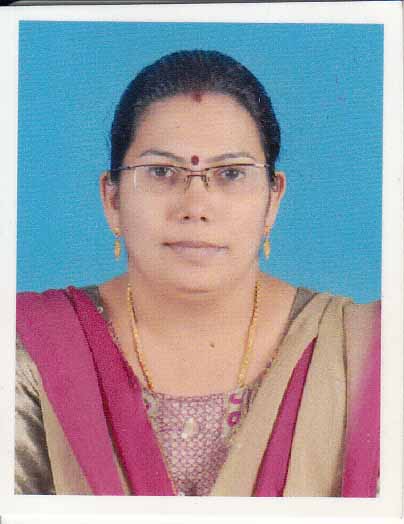 Designation  ASSISTANT PROFESSORDepartment ENGLISHDate of Joining the Institution 17-06-2013Qualifications with Class/Grade   BA - SECOND CLASS                           MA - SECOND CLASSTotal Experience in Years  Teaching-   3                Industry- NIL                  Research- NILPapers Published  National- NIL                                     International- NILPapers Presented in Conferences  National- NIL                                      International- NILPhD Guide? Give field & University   Field- NIL                                        University- NILPhDs / Projects Guided  PhDs- NIL                                       Projects at Masters level- NILBooks Published / IPRs/ Patents  NILProfessional Memberships NILConsultancy Activities NILAwards NILGrants fetched NILInteraction with Professional Institutions NIL13.31Name of Teaching Staff* 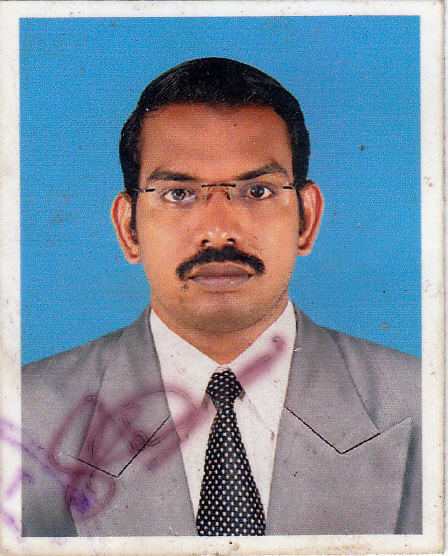 Designation  ASSISTANT PROFESSORDepartment ENGLISHDate of Joining the Institution 01-07-2014Qualifications with Class/Grade   B.Com(Co-Op) - FIRST CLASS      MBA - FIRST CLASS      Total Experience in Years  Teaching-   7                Industry- NIL                  Research- NILPapers Published  National- NIL                                     International- NILPapers Presented in Conferences  National- NIL                                      International- NILPhD Guide? Give field & University   Field- NIL                                        University- NILPhDs / Projects Guided  PhDs- NIL                                       Projects at Masters level- NILBooks Published / IPRs/ Patents  NILProfessional Memberships NILConsultancy Activities NILAwards NILGrants fetched NILInteraction with Professional Institutions NIL13.32Name of Teaching Staff* 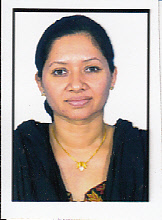 Designation  ASSISTANT PROFESSORDepartment CHEMISTRYDate of Joining the Institution 03-09-2012Qualifications with Class/Grade  BSc- SECOND CLASS                    MSc- FIRST CLASSM.Phil – FIRST CLASS                               Total Experience in Years  Teaching- 12            Industry- NIL                  Research- NILPapers Published  National- NIL        International- NILPapers Presented in Conferences  National- NIL                                       International- NILPhD Guide? Give field & University   Field- NIL                                        University- NILPhDs / Projects Guided  PhDs- NIL                                       Projects at Masters level- NILBooks Published / IPRs/ Patents  NILProfessional Memberships NILConsultancy Activities NILAwards NILGrants fetched NILInteraction with Professional Institutions NIL13.33Name of Teaching Staff* 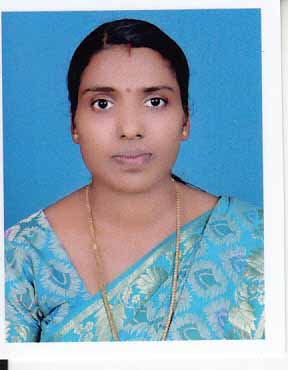 Designation  ASSISTANT PROFESSORDepartment ELECTRONICS AND COMMUNICATIONS ENGINEERINGDate of Joining the Institution 30-12-2013Qualifications with Class/Grade  BTech -  FIRST CLASS                      M Tech - FIRST CLASS                            Total Experience in Years  Teaching- 3           Industry- NIL                  Research- NILPapers Published  National- NIL        International- NILPapers Presented in Conferences  National- NIL                                       International- NILPhD Guide? Give field & University   Field- NIL                                        University- NILPhDs / Projects Guided  PhDs- NIL                                       Projects at Masters level- NILBooks Published / IPRs/ Patents  NILProfessional Memberships NILConsultancy Activities NILAwards NILGrants fetched NILInteraction with Professional Institutions NIL13.34Name of Teaching Staff* 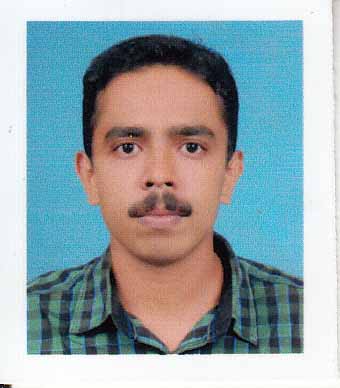 Designation  ASSISTANT PROFESSORDepartment MATHEMATICSDate of Joining the Institution 17-06-2013Qualifications with Class/Grade  BSc -  FIRST CLASS             MSc - FIRST CLASSTotal Experience in Years  Teaching – 3                Industry - NIL              Research - NILPapers Published  National - NIL                                 International - NILPapers Presented in Conferences  National- NIL                    International- NILPhD Guide? Give field & University   Field- NIL                            University- NILPhDs / Projects Guided  PhDs- NIL                   Projects at Masters level- NILBooks Published / IPRs/ Patents  NILProfessional Memberships NILConsultancy Activities NILAwards NILGrants fetched NILInteraction with Professional Institutions NIL13.35Name of Teaching Staff* 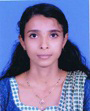 Designation  ASSISTANT PROFESSORDepartment GEOLOGYDate of Joining the Institution 02-05-2014Qualifications with Class/Grade  BSc -  FIRST CLASS             MSc - FIRST CLASSTotal Experience in Years  Teaching – 4              Industry - NIL              Research - NILPapers Published  National - NIL                                 International - NILPapers Presented in Conferences  National- NIL                    International- NILPhD Guide? Give field & University   Field- NIL                            University- NILPhDs / Projects Guided  PhDs- NIL                   Projects at Masters level- NILBooks Published / IPRs/ Patents  NILProfessional Memberships NILConsultancy Activities NILAwards NILGrants fetched NILInteraction with Professional Institutions NIL13.36Name of Teaching Staff* 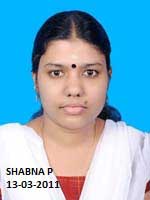 Designation  ASSISTANT PROFESSORDepartment MATHEMATICSDate of Joining the Institution 07-10-2013Qualifications with Class/Grade  BSc -  FIRST CLASS             MSc - FIRST CLASSTotal Experience in Years  Teaching – 3              Industry - NIL              Research - NILPapers Published  National - NIL                                 International - NILPapers Presented in Conferences  National- NIL                    International- NILPhD Guide? Give field & University   Field- NIL                            University- NILPhDs / Projects Guided  PhDs- NIL                   Projects at Masters level- NILBooks Published / IPRs/ Patents  NILProfessional Memberships NILConsultancy Activities NILAwards NILGrants fetched NILInteraction with Professional Institutions NIL13.37Name of Teaching Staff* 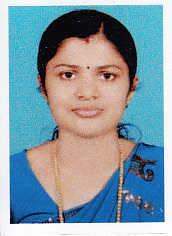 Designation  ASSISTANT PROFESSORDepartment MATHAMATICSDate of Joining the Institution 03-09-2012Qualifications with Class/Grade   BSc - FIRST CLASSS                                  MSc - FIRST CLASS  Total Experience in Years  Teaching – 3               Industry -NIL               Research- NILPapers Published  National- NIL                                   International- NILPapers Presented in Conferences  National- NIL                                   International- NILPhD Guide? Give field & University   Field- NIL                                        University- NILPhDs / Projects Guided  PhDs- NIL                                       Projects at Masters level- NILBooks Published / IPRs/ Patents  NILProfessional Memberships NILConsultancy Activities NILAwards NILGrants fetched NILInteraction with Professional Institutions NIL13.38Name of Teaching Staff* 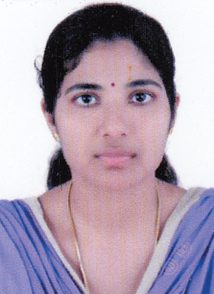 Designation  ASSISTANT PROFESSORDepartment COMPUTER SCIENCE & ENGINEERINGDate of Joining the Institution 11-07-2016Qualifications with Class/Grade  B Tech - FIRST CLASS      M Tech - FIRST CLASS          Total Experience in Years  Teaching -1             Industry- NIL                  Research- NILPapers Published  National- NIL                               International- NILPapers Presented in Conferences  National- NIL                               International- NILPhD Guide? Give field & University   Field- NIL                                        University- NILPhDs / Projects Guided  PhDs- NIL                                       Projects at Masters level- NILBooks Published / IPRs/ Patents  NILProfessional Memberships NILConsultancy Activities NILAwards NILGrants fetched NILInteraction with Professional Institutions NIL13.39Name of Teaching Staff* 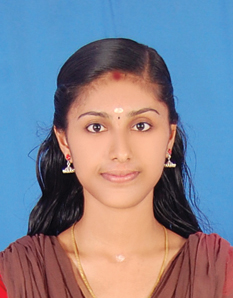 Designation  ASSISTANT PROFESSORDepartment PHYSICSDate of Joining the Institution 01-08-2016Qualifications with Class/Grade   BSc - FIRST CLASS                             MSc - FIRST CLASSTotal Experience in Years  Teaching-  1                    Industry- NIL                  Research- NILPapers Published  National- NIL                                    International- NILPapers Presented in Conferences  National- NIL                                    International- NILPhD Guide? Give field & University   Field- NIL                                        University- NILPhDs / Projects Guided  PhDs- NIL                                       Projects at Masters level- NILBooks Published / IPRs/ Patents  NILProfessional Memberships NILConsultancy Activities NILAwards NILGrants fetched NILInteraction with Professional Institutions NIL13.40Name of Teaching Staff* 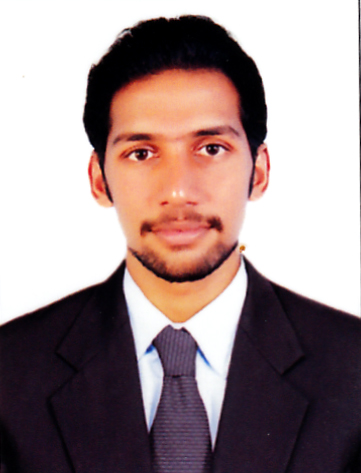 Designation  ASSISTANT PROFESSORDepartment MECHANICAL  ENGINEERINGDate of Joining the Institution 29-06-2015Qualifications with Class/Grade  BE -  FIRST CLASS                            MTech - FIRST CLASSTotal Experience in Years Teaching- 1             Industry- NIL                   Research- NILPapers Published National- NIL                       International- NILPapers Presented in Conferences National- NIL                       International- NILPhD Guide? Give field & University  Field- NIL                        University- NILPhDs / Projects Guided PhDs- NIL                        Projects at Masters level- NILBooks Published / IPRs/ Patents  NILProfessional Memberships NILConsultancy Activities NILAwards NILGrants fetched NILInteraction with Professional Institutions NIL13.41Name of Teaching Staff* 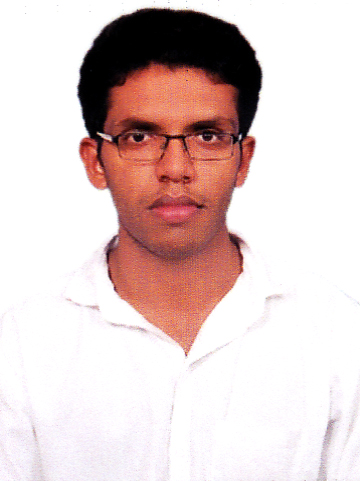 Designation  ASSISTANT PROFESSORDepartment MECHANICAL  ENGINEERINGDate of Joining the Institution 22-06-2015Qualifications with Class/Grade  BTech -  FIRST CLASS                            MTech - FIRST CLASSTotal Experience in Years Teaching- 1             Industry- NIL                   Research- NILPapers Published National- NIL                       International- NILPapers Presented in Conferences National- NIL                       International- NILPhD Guide? Give field & University  Field- NIL                        University- NILPhDs / Projects Guided PhDs- NIL                        Projects at Masters level- NILBooks Published / IPRs/ Patents  NILProfessional Memberships NILConsultancy Activities NILAwards NILGrants fetched NILInteraction with Professional Institutions NIL13.42Name of Teaching Staff* 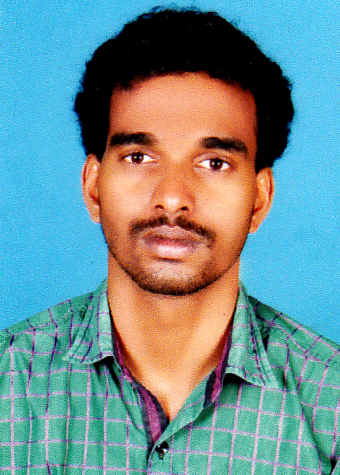 Designation  ASSISTANT PROFESSORDepartment CIVIL  ENGINEERINGDate of Joining the Institution 06-08-2015Qualifications with Class/Grade  BTech -  FIRST CLASS                            MTech - FIRST CLASSTotal Experience in Years  Teaching -1              Industry - NIL              Research - NILPapers Published  National - NIL                                 International - NILPapers Presented in Conferences  National- NIL                    International- NILPhD Guide? Give field & University   Field- NIL                            University- NILPhDs / Projects Guided  PhDs- NIL                   Projects at Masters level- NILBooks Published / IPRs/ Patents  NILProfessional Memberships NILConsultancy Activities NILAwards NILGrants fetched NILInteraction with Professional Institutions NIL13.43Name of Teaching Staff* 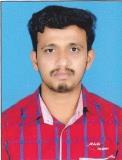 Designation  ASSISTANT PROFESSORDepartment ELECTRICAL & ELECTRONICS ENGG:Date of Joining the Institution 13-08-2013Qualifications with Class/Grade  BTech -  SECOND CLASS                       MTech - FIRST CLASSTotal Experience in Years  Teaching -  4                 Industry - 3           Research - NILPapers Published  National- NIL                                          International- NILPapers Presented in Conferences  National- NIL    International- NILPhD Guide? Give field & University  Field- NIL                                      University- NILPhDs / Projects Guided PhDs- NIL                                      Projects at Masters level- NILBooks Published / IPRs/ Patents  NILProfessional Memberships NIL Consultancy Activities NILAwards NILGrants fetched NILInteraction with Professional Institutions NIL13.44Name of Teaching Staff* 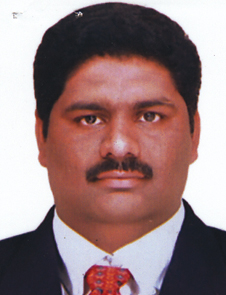 Designation   VICE PRINCIPALDepartment MECHANICAL ENGG:Date of Joining the Institution 06-06-2016Qualifications with Class/Grade   BTech - FIRST CLASS                         MTech - FIRST CLASS      Total Experience in Years  Teaching-                         Industry-              Research- NILPapers Published  National- Nil                                    International- NilPapers Presented in Conferences  National- Nil                                   International- NilPhD Guide? Give field & University   Field- NIL                                        University- NILPhDs / Projects Guided  PhDs - NIL                                     Projects at Masters level- NILBooks Published / IPRs/ Patents   NilProfessional Memberships NilConsultancy Activities NilAwards NilGrants fetched NilInteraction with Professional Institutions Nil13.45Name of Teaching Staff* 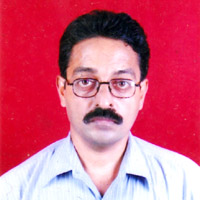 Designation   LECTURERDepartment ELECTRICAL AND ELECTRONICS ENGG:Date of Joining the Institution 01-06-2015Qualifications with Class/Grade   BTech - FIRST CLASS                         Total Experience in Years  Teaching-                         Industry-              Research- NILPapers Published  National- Nil                                    International- NilPapers Presented in Conferences  National- Nil                                   International- NilPhD Guide? Give field & University   Field- NIL                                        University- NILPhDs / Projects Guided  PhDs - NIL                                     Projects at Masters level- NILBooks Published / IPRs/ Patents   NilProfessional Memberships NilConsultancy Activities NilAwards NilGrants fetched NilInteraction with Professional Institutions Nil13.46Name of Teaching Staff* 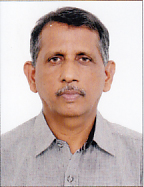 Designation   PROFESSORDepartment MECHANICAL ENGG:Date of Joining the Institution Qualifications with Class/Grade   BTech - FIRST CLASS                         MTech - FIRST CLASS      Total Experience in Years  Teaching-                         Industry-              Research- NILPapers Published  National- Nil                                    International- NilPapers Presented in Conferences  National- Nil                                   International- NilPhD Guide? Give field & University   Field- NIL                                        University- NILPhDs / Projects Guided  PhDs - NIL                                     Projects at Masters level- NILBooks Published / IPRs/ Patents   NilProfessional Memberships NilConsultancy Activities NilAwards NilGrants fetched NilInteraction with Professional Institutions Nil13.47Name of Teaching Staff* 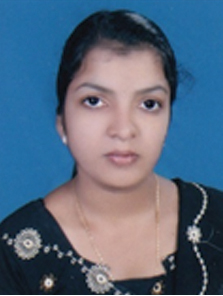 Designation   LECTURERDepartment COMPUTER SCIENCE AND ENGINEERING:Date of Joining the Institution 11-07-2016Qualifications with Class/Grade   BTech - FIRST CLASS                         Total Experience in Years  Teaching-                         Industry-              Research- NILPapers Published  National- Nil                                    International- NilPapers Presented in Conferences  National- Nil                                   International- NilPhD Guide? Give field & University   Field- NIL                                        University- NILPhDs / Projects Guided  PhDs - NIL                                     Projects at Masters level- NILBooks Published / IPRs/ Patents   NilProfessional Memberships NilConsultancy Activities NilAwards NilGrants fetched NilInteraction with Professional Institutions Nil13.48Name of Teaching Staff* 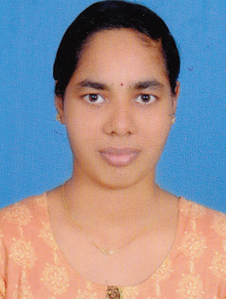 Designation   LECTURERDepartment COMPUTER SCIENCE AND ENGINEERING:Date of Joining the Institution 11-07-2016Qualifications with Class/Grade   BTech - FIRST CLASS                         Total Experience in Years  Teaching-                         Industry-              Research- NILPapers Published  National- Nil                                    International- NilPapers Presented in Conferences  National- Nil                                   International- NilPhD Guide? Give field & University   Field- NIL                                        University- NILPhDs / Projects Guided  PhDs - NIL                                     Projects at Masters level- NILBooks Published / IPRs/ Patents   NilProfessional Memberships NilConsultancy Activities NilAwards NilGrants fetched NilInteraction with Professional Institutions Nil13.49Name of Teaching Staff* 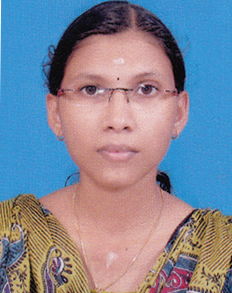 Designation   LECTURERDepartment CIVIL ENGINEERING:Date of Joining the Institution 27-06-2016Qualifications with Class/Grade   BTech - FIRST CLASS                         Total Experience in Years  Teaching-                         Industry-              Research- NILPapers Published  National- Nil                                    International- NilPapers Presented in Conferences  National- Nil                                   International- NilPhD Guide? Give field & University   Field- NIL                                        University- NILPhDs / Projects Guided  PhDs - NIL                                     Projects at Masters level- NILBooks Published / IPRs/ Patents   NilProfessional Memberships NilConsultancy Activities NilAwards NilGrants fetched NilInteraction with Professional Institutions Nil13.50Name of Teaching Staff* 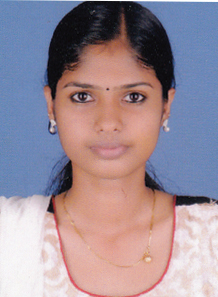 Designation   LECTURERDepartment CIVIL  ENGINEERING:Date of Joining the Institution 11-07-2016Qualifications with Class/Grade   BTech - FIRST CLASS                         Total Experience in Years  Teaching-                         Industry-              Research- NILPapers Published  National- Nil                                    International- NilPapers Presented in Conferences  National- Nil                                   International- NilPhD Guide? Give field & University   Field- NIL                                        University- NILPhDs / Projects Guided  PhDs - NIL                                     Projects at Masters level- NILBooks Published / IPRs/ Patents   NilProfessional Memberships NilConsultancy Activities NilAwards NilGrants fetched NilInteraction with Professional Institutions Nil13.51Name of Teaching Staff* 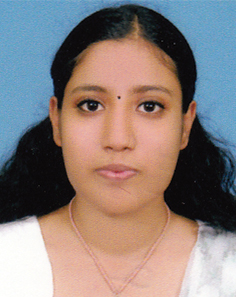 Designation   LECTURERDepartment ELECTRONICS & COMMUNICATION ENGG:Date of Joining the Institution 11-07-2016Qualifications with Class/Grade   BTech - FIRST CLASS                         Total Experience in Years  Teaching-                         Industry-              Research- NILPapers Published  National- Nil                                    International- NilPapers Presented in Conferences  National- Nil                                   International- NilPhD Guide? Give field & University   Field- NIL                                        University- NILPhDs / Projects Guided  PhDs - NIL                                     Projects at Masters level- NILBooks Published / IPRs/ Patents   NilProfessional Memberships NilConsultancy Activities NilAwards NilGrants fetched NilInteraction with Professional Institutions Nil13.52Name of Teaching Staff* 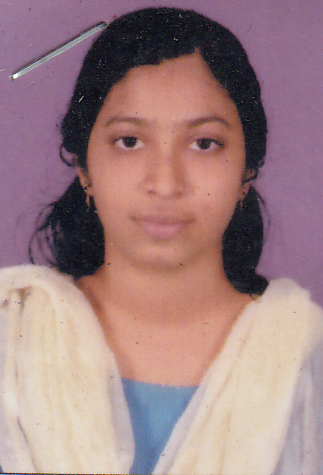 Designation   ASSISTANT PROFESSORDepartment ELECTRONICS & COMMUNICATION ENGG:Date of Joining the Institution 22-09-2016Qualifications with Class/Grade   B Tech - FIRST CLASS                         M Tech - FIRST CLASS                         Total Experience in Years  Teaching-                         Industry-              Research- NILPapers Published  National- Nil                                    International- NilPapers Presented in Conferences  National- Nil                                   International- NilPhD Guide? Give field & University   Field- NIL                                        University- NILPhDs / Projects Guided  PhDs - NIL                                     Projects at Masters level- NILBooks Published / IPRs/ Patents   NilProfessional Memberships NilConsultancy Activities NilAwards NilGrants fetched NilInteraction with Professional Institutions Nil13.53Name of Teaching Staff* 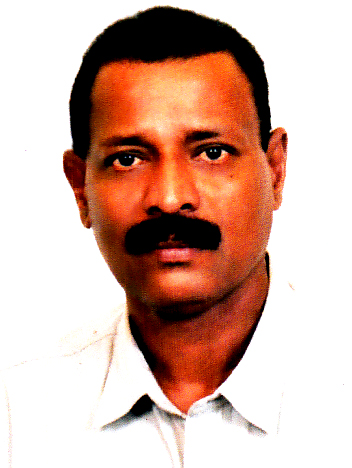 Designation   ASSISTANT PROFESSORDepartment PHYSICAL EDUCATION:Date of Joining the Institution 01-06-2015Qualifications with Class/Grade   M PhilTotal Experience in Years  Teaching-                         Industry-              Research- NILPapers Published  National- Nil                                    International- NilPapers Presented in Conferences  National- Nil                                   International- NilPhD Guide? Give field & University   Field- NIL                                        University- NILPhDs / Projects Guided  PhDs - NIL                                     Projects at Masters level- NILBooks Published / IPRs/ Patents   NilProfessional Memberships NilConsultancy Activities NilAwards NilGrants fetched NilInteraction with Professional Institutions Nil13.54Name of Teaching Staff* 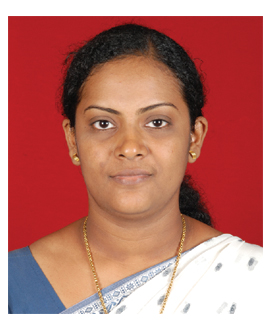 Designation   ASSOSIATE PROFESSORDepartment CIVIL ENGG:Date of Joining the Institution 03-10-2016Qualifications with Class/Grade   M Tech - FIRST CLASS                         Phd                         Total Experience in Years  Teaching-                         Industry-              Research- NILPapers Published  National- Nil                                    International- NilPapers Presented in Conferences  National- Nil                                   International- NilPhD Guide? Give field & University   Field- NIL                                        University- NILPhDs / Projects Guided  PhDs - NIL                                     Projects at Masters level- NILBooks Published / IPRs/ Patents   NilProfessional Memberships NilConsultancy Activities NilAwards NilGrants fetched NilInteraction with Professional Institutions Nil13.61Name of Teaching Staff* 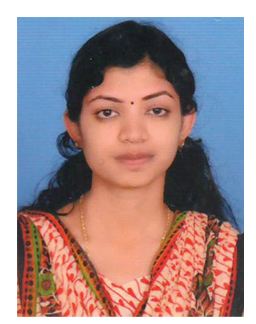 Designation   ASSISTANT PROFESSORDepartment COMPUTER SCIENCE & ENGG:Date of Joining the Institution 16-01-2017Qualifications with Class/Grade   B Tech - FIRST CLASS                         M Tech - FIRST CLASS                         Total Experience in Years  Teaching-                         Industry-              Research- NILPapers Published  National- Nil                                    International- NilPapers Presented in Conferences  National- Nil                                   International- NilPhD Guide? Give field & University   Field- NIL                                        University- NILPhDs / Projects Guided  PhDs - NIL                                     Projects at Masters level- NILBooks Published / IPRs/ Patents   NilProfessional Memberships NilConsultancy Activities NilAwards NilGrants fetched NilInteraction with Professional Institutions Nil13.61Name of Teaching Staff* 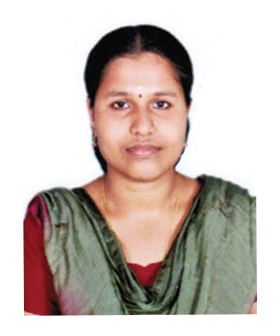 Designation   ASSISTANT PROFESSORDepartment ELECTRONICS & COMMUNICATION ENGG:Date of Joining the Institution 16-01-2017Qualifications with Class/Grade   B Tech - FIRST CLASS                         M Tech - FIRST CLASS                         Total Experience in Years  Teaching-                         Industry-              Research- NILPapers Published  National- Nil                                    International- NilPapers Presented in Conferences  National- Nil                                   International- NilPhD Guide? Give field & University   Field- NIL                                        University- NILPhDs / Projects Guided  PhDs - NIL                                     Projects at Masters level- NILBooks Published / IPRs/ Patents   NilProfessional Memberships NilConsultancy Activities NilAwards NilGrants fetched NilInteraction with Professional Institutions Nil14Admission quota*Government quota & Management QuotaEntrance test / admission criteria Entrance Test conducted by Govt of Kerala (CEE)Cut off / last candidate admitted CAY & CAY-1  50% for Mathematics & 50% for PCM put together            Fees in rupees Govt Quota Rs.40,000/- and Rs.65,000/- Management Quota Rs. 75,000/-Number of Fee Waivers offered CAY   0                  CAY-1  0            CAY-2  0Admission Calendar  From May/July Every yearPIO quota     No 15Infrastructural information Classroom/Tutorial Room facilities FOR PHOTOGRAPHS, PLEASE SEE ANNEXURE NO-4Laboratory details LABORATORIES ARE AVAILABLE  AS PER KANNUR UNIVERSITY SYLLABUS -SEE ANNEXURE NO -5Computer Centre facilities  160 Systems with Intel Core I3 Processor, DDR-3,  2 GB Zion RAM, 500 GB HARD DISK, 17” Dell LCD Monitor -All Systems are connected with LAN-Reliance 2 mbps Contention ratio 1:1 Internet is availableLibrary facilities SEE ANNEXURE NO-4Auditorium / Seminar Halls / Amphi AvailableCafeteria AvailableIndoor Sports facilities AvailableOutdoor Sports facilities AvailableGymnasium facilities AvailableFacilities for disabled  AvailableAny other facilities STD Booth, Bus services, Hostels etc16Boys Hostel Rented building-Permanent building under constructionGirls Hostel Rented building-Permanent building under constructionMedical & other Facilities at Hostel  Medical facility available17Academic Sessions Examination system, Year / Sem SemesterPeriod of declaration of results As per University notification18Counseling / Mentoring Career Counseling Career Counseling facilities are available. Medical facilities Available with Part Time Medical OfficerStudent Insurance Available 19Students Activity Body Cultural activities AvailableSports activities AvailableLiterary activities AvailableMagazine / Newsletter AvailableTechnical activities / Tech-Fest AvailableIndustrial Visits / AvailableAlumni activities First year of operation, yet to start20Name of the Information Officer for RTI MR. JACOB JOHNDesignation DirectorPhone number with STD code 0467-2440024FAX number with STD code 04985-205907Email director@nmitkerala.ac.inBOARD OF GOVERNORSBOARD OF GOVERNORSBOARD OF GOVERNORSBOARD OF GOVERNORSS.NONAMEDESIGNATIONRepresented by 1Dr Gangan PrathapChairmanTrust2K. P. BalakrishnanMemberTrust3Jacob JohnMemberTrust4K. P. GaneshanMemberTrust5K. V. RavindranMemberTrust6MemberNominee of AICTE7 Dr K RajagopalMemberIndustrialist8MemberUniversity9MemberState Govt10MemberTechnologist nominated by State Govt. 11Dr. Suresan ParethMember SecretaryPrincipalClassroom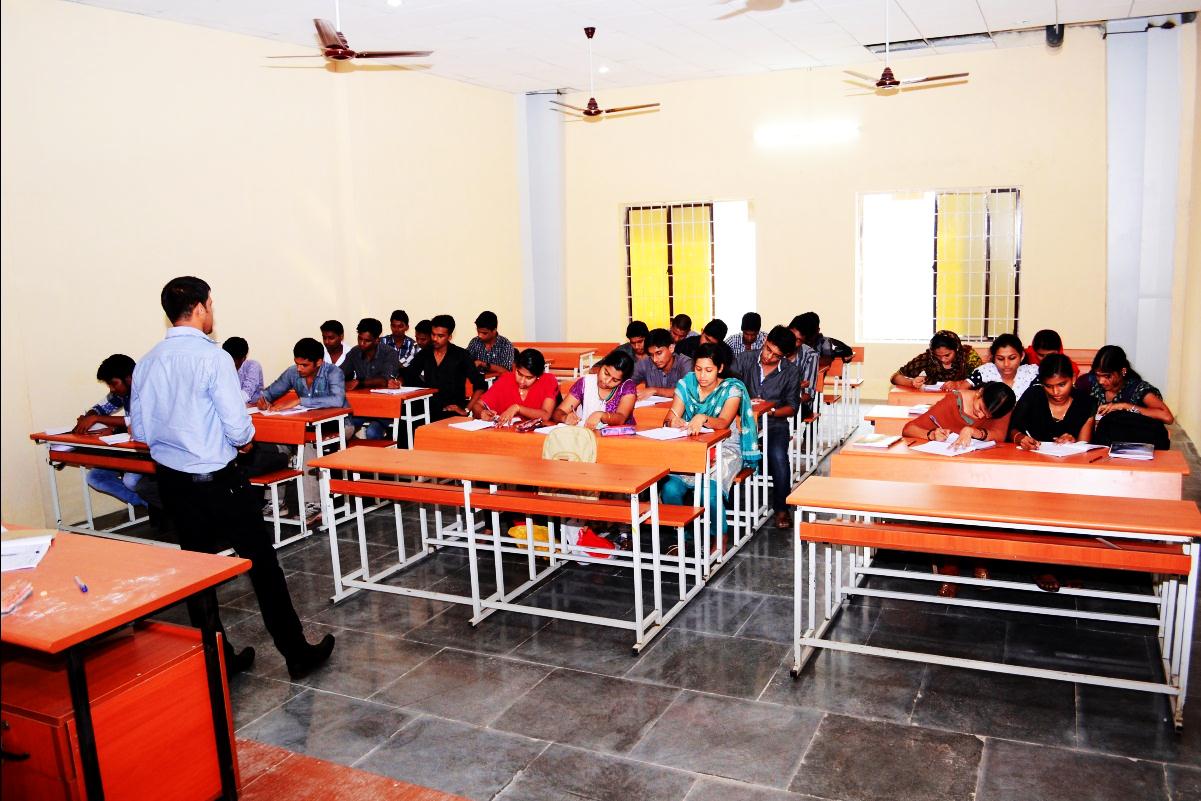 Tutorial Room facilities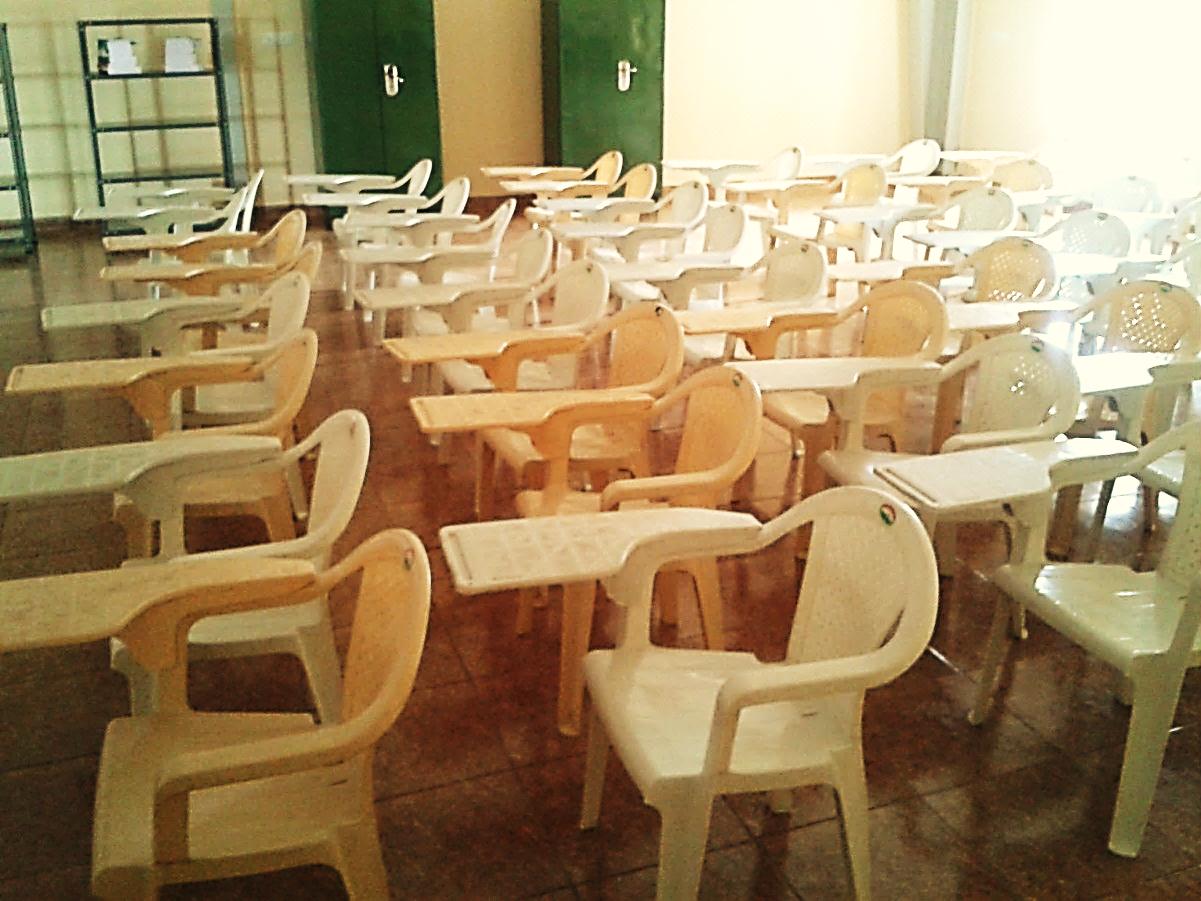 Workshop -1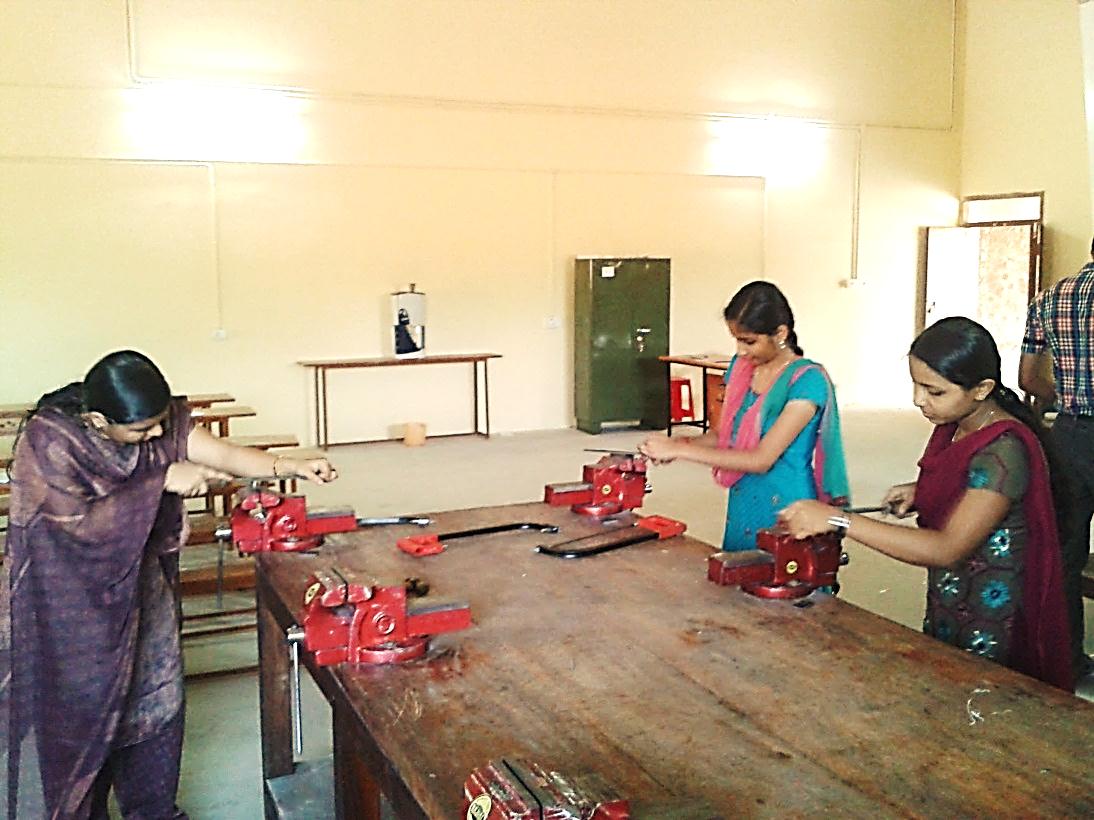 Workshop -2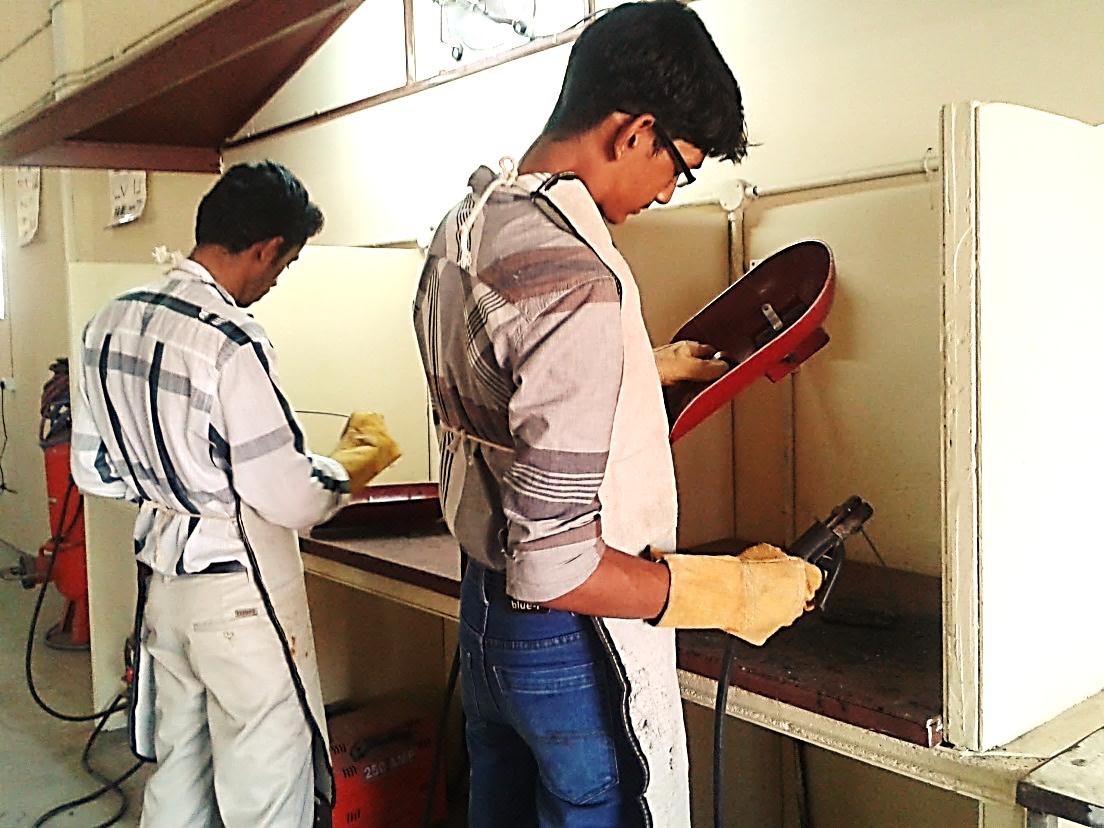 Electronics lab 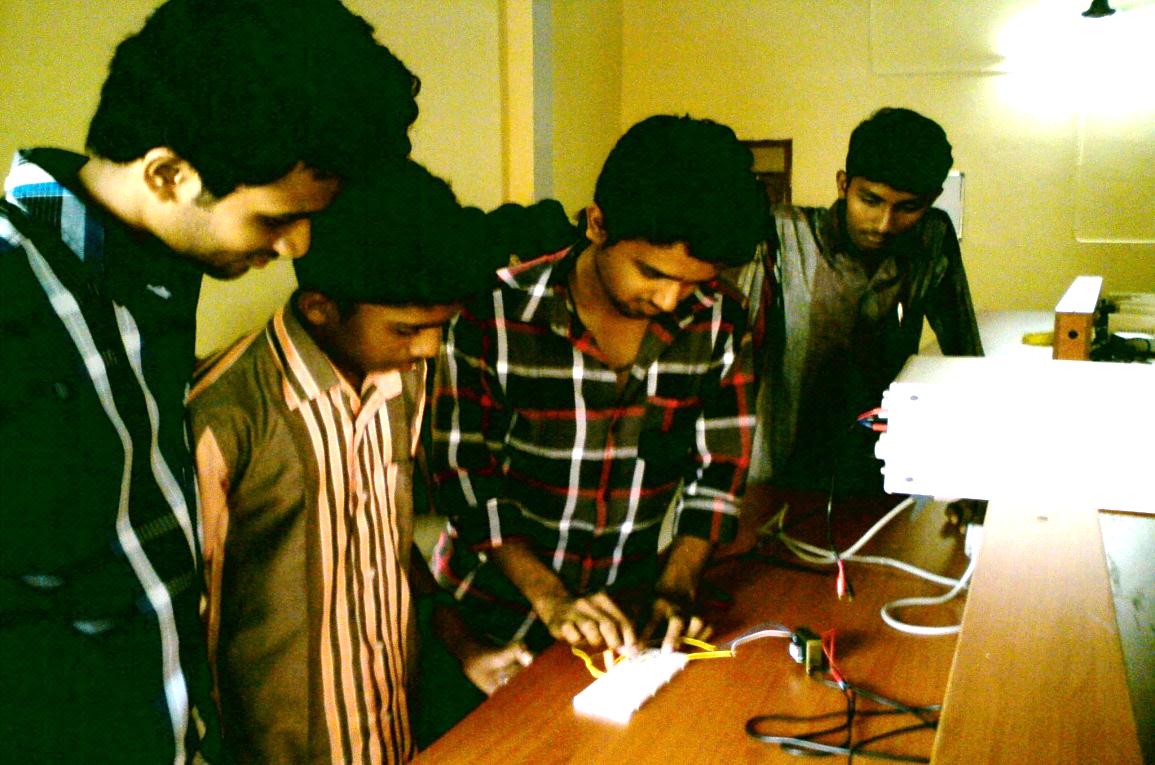 Electrical Lab 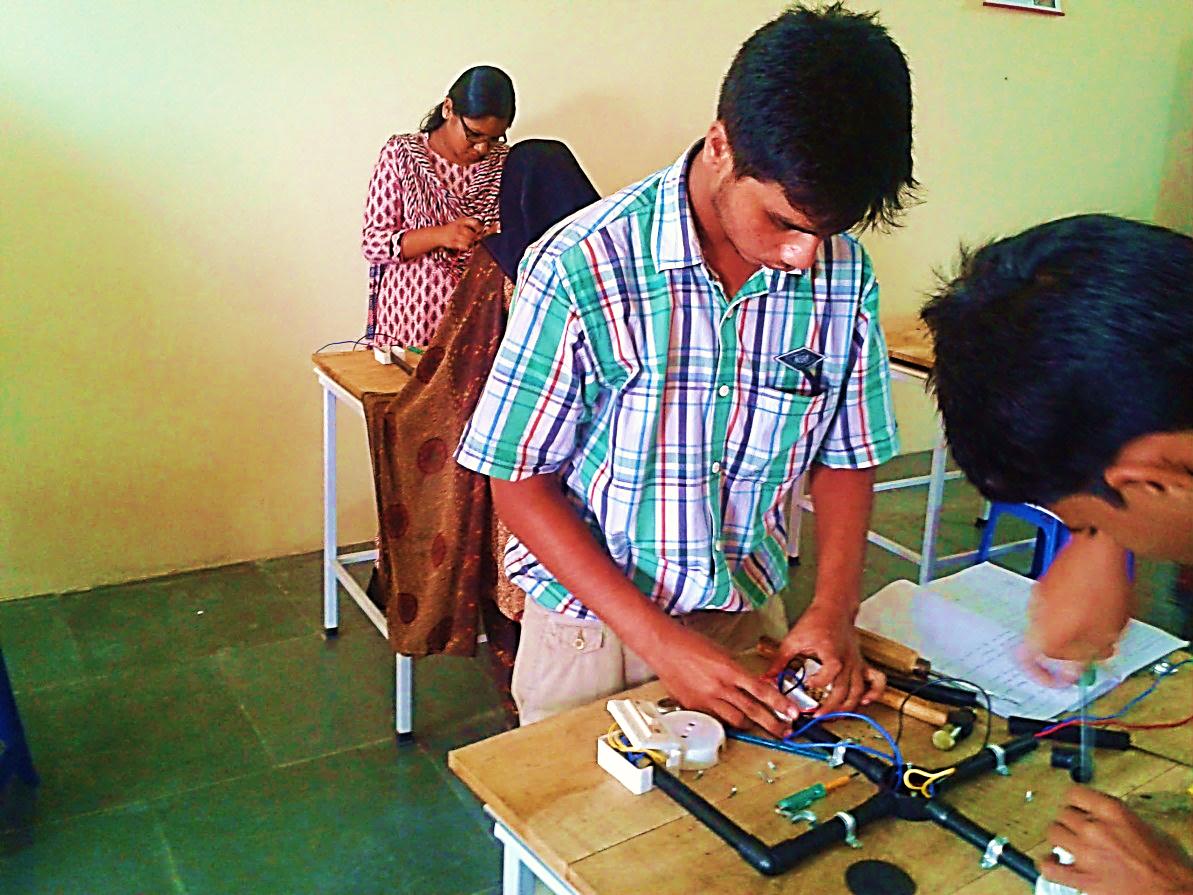 Mechanical LAB-1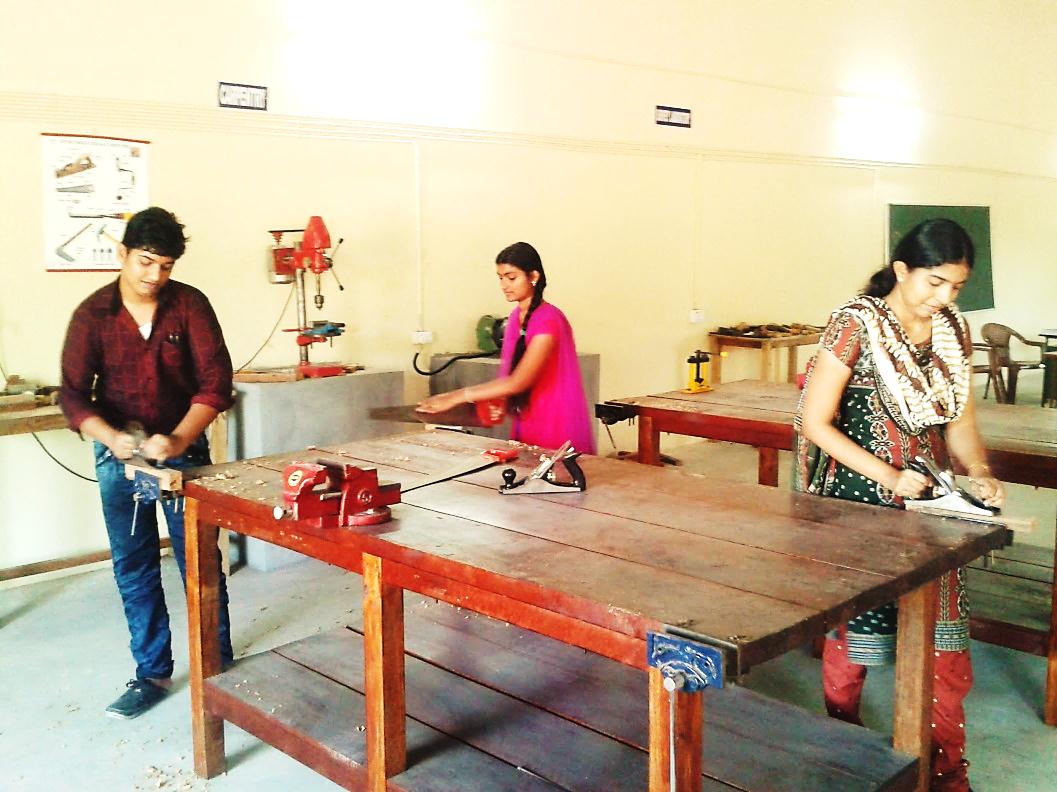 Mechanical LAB-2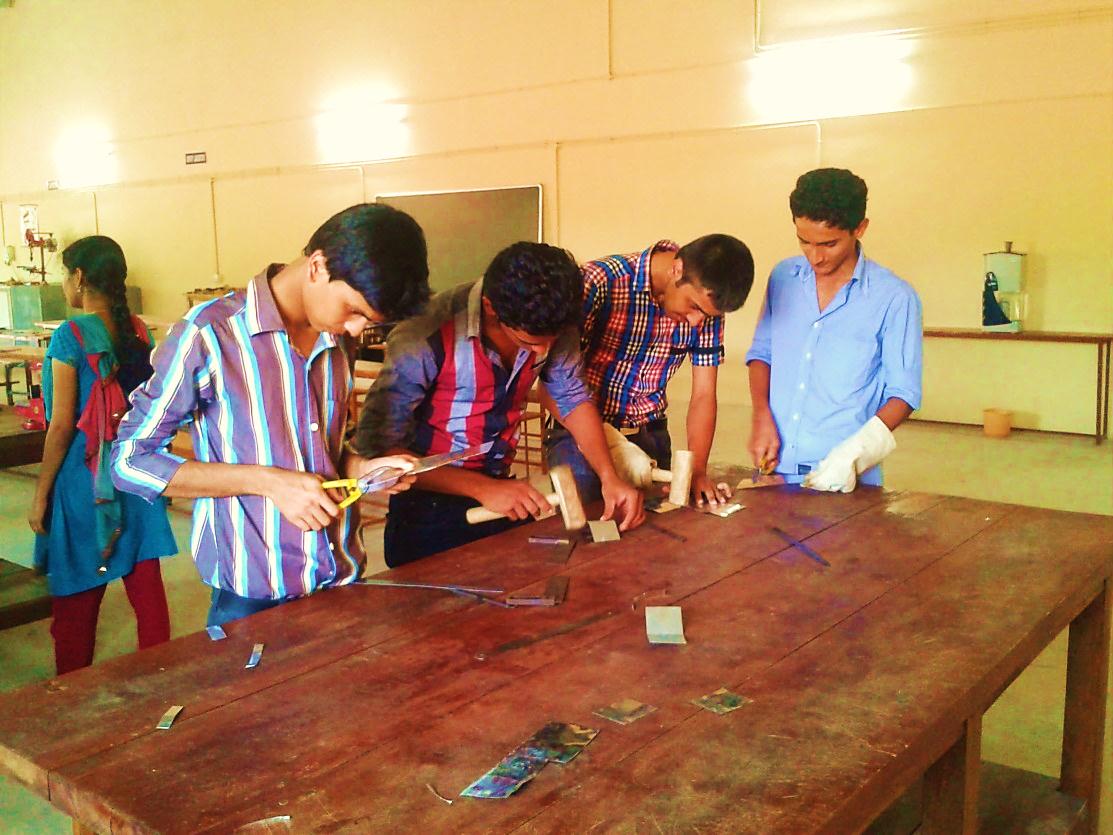 Computer Centre facilities 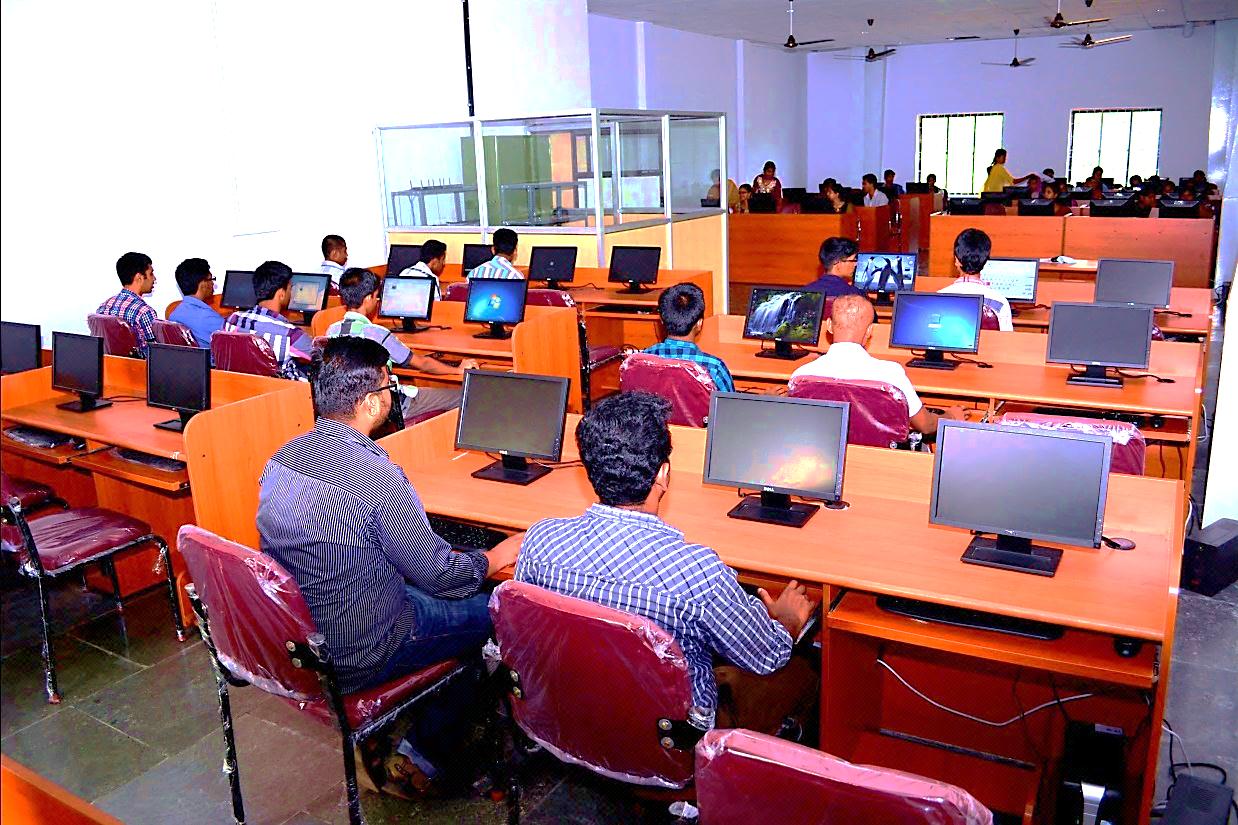 Language Lab facilities 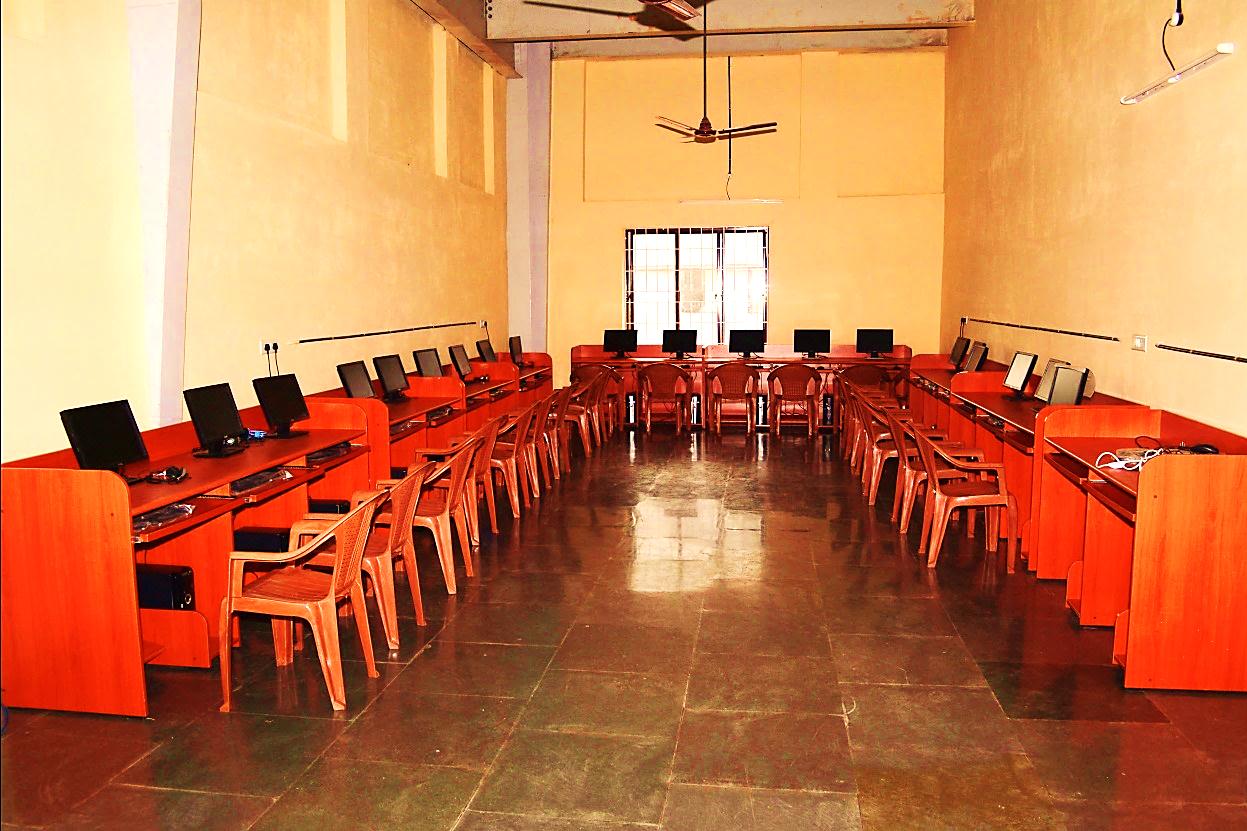 